Письмо в 1941 год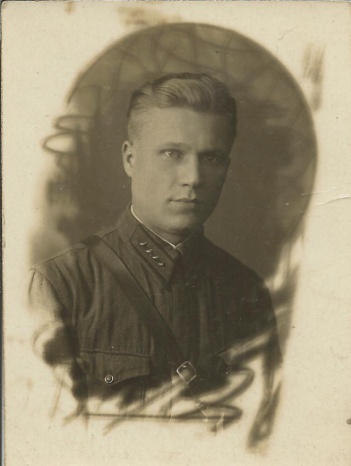 Здравствуй, дедушка, точнее прадедушка, Шимко Иван Трифонович. Так случилось, что ты ушёл из жизни, когда я еще не родился. Но твой сын (мой дедушка) рассказал мне о той далекой для меня войне и о твоей героической жизни.  Я знаю, что в 1941 году ты, еще совсем молодым, как и многие советские юноши и девушки, ушел на войну. Ты мужественно воевал за свободу нашей Родины. К сожалению, ты не смог дойти до Берлина, так как в одном из сражений в январе 1945 года ты потерял ногу. Но это не сломило тебя - ты вернулся домой и продолжал делать все для нашей победы уже в тылу. Потом ты учил истории нашей великой Родины таких же девчонок и мальчишек, как я.Дедушка, я очень горжусь тобой! Спасибо тебе! Сегодня весь наш народ празднует День Победы, и я хочу, чтобы ты услышал строки стихотворения К. Симонова:С чего начинается память – с берёз?С речного песочка? С дождя на дороге?А если -  с убийства? А если  - со слёз?А если с воздушной тревоги!А если  с визжащей пилы в облаках,Со взрослых, в пыли распростёртых!А если с недетского знания  - какЖивое становится мертвым!И в пять, и в пятнадцать, и в двадцать пять летВойной начинается память…Я всегда буду помнить о тебе!9.05.2012 г.Твой правнук Никита Станкевич